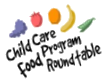 Name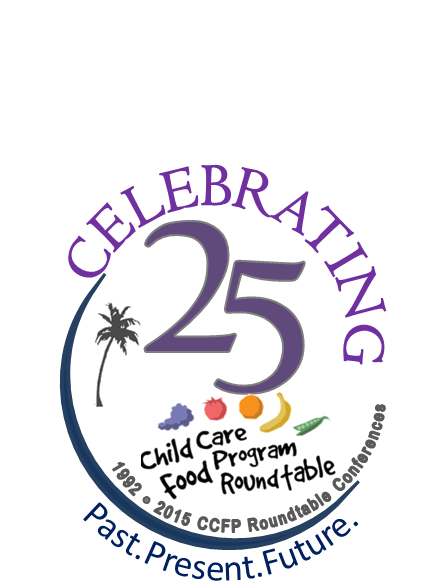 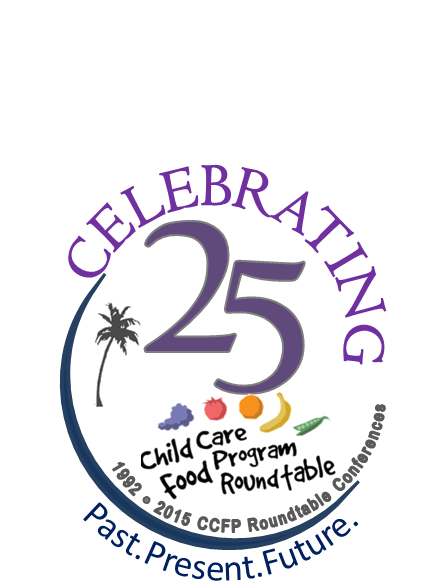 OrganizationCityYearsAbel, DianaCenter for Family Child Care ResourcesTempe1997-99Albert, LibbyChildren's Council of San FranciscoSan Francisco1997-99Bell, JanetEquipoise Services, IncCompton1993-98Bergendorf-Clark, LarraineChild Development AssociatesChula Vista2003-05Bowers, JerryFramaxModeso1997-2015Boyd, NancySan Bernardino Supt of Schools, Child Development ServicesSan Bernardino12-13Brazille, KarenCDE Child Nutrition & Food Distribution DivSacramento93-Brown, CarolynCDE Child Nutrition & Food Distribution DivSacramento01-05Brown, CarolynCDPHSacramento06-12Butler-Joyner, DianeChild Nutrition Program (of Southern California)La Mesa93-05Cagigas, MarciaEast Los Angeles College, CDCMonterey Park03-14Cagle, LaurieHarvest NutritionWoodland93-Chiaro, MarianneHead StartSignal Hill95-Clark, ChrisRoundtableMoorpark2014-2016Clarke, Stephanie4Cs Alameda CountyHayward02-Cormack, JoeCDE Nutrition Services DivisionSacramento16-Cotter, MaryFairbanks Day care Food ProgramFairbanks97-99Deadder, JacquelineFRAMAXModesto15-Duffey, DorcasDavis Street Community CenterSan Leandro98-99Emerson, JoanneInterfaith Community ServicesColumbia97-Fineroff, GeriFine Day Care Food ProgramThousand Oaks93-00Fredericks, DorisContinuing Development, Inc. Choices for ChildrenCampbell/San Jose77-15Garner, RonChild Care resource CenterNorth Hollywood93-Gattke, PatRainbow Valley Day Care HomesBellevue97-99Gordon, AleidaSan Bernardino Preschool Services DeptSan Bernardino02Grubb, RikkiCFPASan Francisco01-02Henze, MarjorieFood for KidsLas Vegas99-Homel-Vitale, ElyseCFPAOakland13-Howlett, AndreaCrystal StairsLos Angeles93-03Hunt, JaniceCDE Nutrition Services DivisionSacramento04-13Jakobitz, RonnaCDE Nutrition Services DivisionSacramento08-09James, PaulaContra Costa Child Care CouncilConcord93-16Jauch, DebbieAnaheim Family YMCAAnaheim98,99Jimenez, LisaFamily Resource & Referral CenterStockton13-Johnson, Rose4Cs Sonoma CountySanta Rosa93-Kennon, AndreaCrystal StairsLos Angeles99-01Kiernan, KarenSan Bernardino Supt of Schools, Child Development ServicesSan Bernardino97-13Kreczkowski, GailBJ Jordan CCFPNorth Highlands97-01Kurtz, Dee4Cs San Mateo CountySan Mateo93-LaRocque, JoanChild Nutrition Program (of Southern California)La Mesa06-Lerma-Martinez, SandraFood & Nutrition Services CACFPAptos99-06Liberatore, LillianFood & Nutrition Services CACFPSanta Cruz97-99Longo, BarbaraCDE Nutrition Services DivisionSacramento06-07McDonald, MagdaChildren's Council of San FranciscoSan Francisco99-01McKee, LindaCommunity Action MarinSan Rafael-98Mercado, Nedy4Cs San Mateo CountySan Mateo93-02Mohlabane, NoaVesper Children's ServicesSan Leandro1993-1995Morrison, CarolynChild Care Support ServicesPortland/Gresham1997-1999Paillette, DavidVentura County Day Care Food ProgramVentura2003-Parham-Lee, MonetCDPHSacramento2015-Patterson, LucyWildwood CACFP, IncEnglewood1997-1999Pennings, LaurieCDE Nutrition Services DivisionSacramento2010-2015Pyeatt, GenevieveCDI CDCSacramento2015-Rauba, FranSan Bernardino Supt of Schools, Child Development ServicesSan Bernardino1993-1998Russ, JosephineCDE Child Nutrition & Food Distribution DIV Sacramento1993-2000Sanchez, ElviraICRI Family Day CareOakland1997-2004Scally, MyriamCommunity BridgesSanta Cruz2015-Simmons-Young, AnneSunshine Day Care ServicesFallbrook1993-1998Spaith, DedeInfant Child Enrichment ServicesSonora1995-2003Steen, CaryValley Oak Children's ServicesChico2003-2009Straw, MaryKern Co Supt of SchoolsBakersfield01-10Tadlock, LisaCDPH/Public health InstituteSacramento13-15Talavera, TerryOptions (for Learning)Baldwin Park95-Teer, JenniferOakland Licensed Day Care Operator's AssociationEmeryville04-07Tingey, JeffQuality CCFPDavis97-04Torres, NoeniOptions - centersCity of Industry06-14Webster, MelindaEOC Child Care Resource ConnectionSan Luis Obispo99-03Whittington, CarolCDI CFCCameron Park15-Young, AlyciaOakland Licensed Day Care AssociationOakland93-98Zaragoza, DeborahChild Development AssociatesBonita06-CRLAF/CFPAPatti Whitney WiseMarion StandishZy WeinburgColleen Kavanaugh